Уважаемые участники выставки «Эквирос PROfessional'2021»!Просим вас  ознакомиться с информацией, содержащейся в данном письме. Во избежание накладок и недоразумений придерживайтесь сроков, указанных в письме, и следуйте рекомендациям!Сроки проведения выставки:Уважаемые участники!Выезд с выставки, а также вывоз экспонатов  до  17 час. 00 мин. 3 октября  ЗАПРЕЩЁН!ВХОД НА ТЕРРИТОРИЮ ВЫСТАВКИВо время монтажа и демонтажа стендов вход на территорию зала осуществляется по форме № 6.1. Вход  во время выставки для участников осуществляется с 08.00 до 19.00 строго по браслетам. Монтажные пропуска для застройщиков будут выдаваться в дирекции выставки с 09.00 до 18.00 в дни монтажа.Выдача браслетов участникам будет происходить в  дирекции выставки с 27 по 30 сентября 2021 года  с 09.00 до 18.00. Браслет участника необходимо постоянно иметь при себе.ЗАСТРОЙКАЭкспонентам, заказывающим подключение электричества к стенду, необходимо направить в дирекцию выставки Заявку (Форма № 3). Напоминаем Вам, что на заказ, сделанный начиная с 29 сентября 2021 г.  начисляется наценка за срочность в размере 100 % от стоимости заказа.Подвод трёхфазного тока будет осуществляться только при наличии у экспонента электрощита и кабеля длиной не менее 30 м соответствующего сечения. 
При отсутствии кабеля и электрощита экспонент может заказать их по Форме № 3.
Подключение электрооборудования экспонента к источнику электроснабжения производится после выполнения работ по замеру сопротивления, изоляции подключаемой электрической схемы и представления необходимых документов. 
Работы по подключению и наладке электрооборудования производятся экспонентами самостоятельно.Экспонентам, заказавшим оборудованную выставочную площадь, необходимо до 23 сентября 2021 года согласовать стенд и надписи на фризе с дирекцией выставки (Вахромеев Виталий, 8-916-002-95-50, vahromeev_vs@sokolniki.com)Стеновые элементы и другие дополнительные элементы конструкций должны остаться после выставки в неповреждённом виде и быть очищены от остатков скотча и т.п. Недопустимым является прикрепление своего оборудования к конструкциям стенда, самостоятельная оклейка панелей, сверление отверстий, прикрепление рекламных и др. материалов булавками, кнопками, трудноудаляемым скотчем и т.п. Стоимость повреждённых элементов конструкции стенда и дополнительного оборудования будет взыскана с экспонента.ВНИМАНИЕ! В случае, если Экспонент не представил в указанный срок План застройки стенда, Организатор оставляет за собой право застраивать стенд по стандартному образцу. Планировка застройки осуществляется за счет Экспонента в размере 60 % от стоимости оборудования на день оплаты.ВНИМАНИЕ! Во время монтажа электричество на стенды предоставляется:- на самостоятельные стенды: при оплате подключения электричества, индивидуально, но не ранее 9.00   27 сентября 2021 года;на стандартные стенды (от 4 кв. м) - не ранее 9.00 28 сентября  2021 г. В остальных случаях, монтажное электричество предоставляется от электрощитов розетками бытового назначения (220 В) при наличии своего удлинителя.ДОКУМЕНТЫ,   НЕОБХОДИМЫЕ ПРИ ЗАЕЗДЕДо заезда на выставку экспоненты оформляют письмо на ввоз/вывоз экспонатов в 2-х экземплярах (форма № 6.1 прилагается)  с печатью и подписью директора своей компании. В письме указывается то оборудование и экспонаты, которое вы ввозите и будете вывозить, включая мебель, витрины, компьютеры, рекламную продукцию и т.д.ПОРЯДОК ЗАЕЗДАЗаезд машин с экспонатами производится через КПП "ЕПК Москва" с ул. 2-я улица Машиностроения. В дни заезда проезд всех машин через КПП производится бесплатно при наличии  формы № 6.1 с вашей подписью и печатью (оригиналы). Вы проезжаете до монтажных ворот павильона (см. схему), отдаёте в дирекцию письмо на ввоз-вывоз оборудования  (форма № 6.1) – 3 экземпляра  с печатью и подписью директора вашей компании. В дирекции, при отсутствии задолженности по оплате, Вам необходимо поставить на данное письмо штамп  «Ввоз разрешён», который позволяет вам внести оборудование в павильон. После окончания работы выставки вам необходимо в дирекции поставить на письме на ввоз-вывоз оборудования штамп «Вывоз разрешён», и предъявить его охране павильона при выезде. Штампы «Ввоз разрешён» и «Вывоз разрешён» ставятся дирекцией при отсутствии задолженности службам КВЦ «Сокольники»!В период монтажа (27-29 сентября) и демонтажа (03 октября с 17:00-06:00 4 октября)  (см. выше) въезд на автомобиле на территорию ЕПК Москва бесплатный, осуществляется при предъявлении письма  (форма № 6.1), в период работы выставки (см. выше) въезд на территорию ЕПК Москва осуществляется при предъявлении  браслета  участника с 8:00-10:00, в остальное время участник должен покинуть территорию ЕПК Москва или оплатить парковку 700 рублей в день.Стоянка автомобилей после разгрузки в районе монтажных ворот строго запрещена!   Во время завоза экспонатов вся упаковка/тара должна быть вывезена с территории выставки в день заезда во избежание конфликтов с пожарной службой.  УБОРКАВо время работы выставки осуществляется уборка проходов и вывоз мусора из специально отведённых мест. Содержание стендов в чистоте, а также уборка занимаемых площадей производится самим экспонентом. Вы можете заказать уборку у организатора выставки (форма № 7). 
Ежедневно по окончании работы выставки в 18.00 весь мусор со стендов, помещённый в корзины,  необходимо выставлять в проход между выставочными стендами. ОХРАНАВо время монтажа выставки павильоны берутся под охрану:       с 20.00 до 08.00    27-29 сентября 2021 г.В целях обеспечения сохранности ваших экспонатов каждая компания назначает ответственного за стенд сотрудника, который обязан присутствовать на своем стенде:в дни монтажа 27-29 сентября 2021 г.с 08.00 до 20.00; во время работы выставки с 30 сентября-03октября 2021г. с 10.00 до 19.00Выезд участников: 03 октября 2021 г.   с 17.00 до 00:00;Организатор выставки не несёт ответственности за сохранность ваших экспонатов!ДЕМОНТАЖДемонтаж Выставки Эквирос будет происходить в следующие сроки:04 октября 2021 г. с 00.00-06.00 для стендов самостоятельной застройки.Работающие на монтаже/демонтаже экспоненты обязаны находиться только на своем рабочем стенде во избежание причинения ущерба стендам других экспонентов и хищений чужого имущества. Все экспоненты обязуются соблюдать порядок и требования при проведении работ в павильоне.ТРЕБОВАНИЯ К ПРОВЕДЕНИЮ РЕКЛАМНЫХ АКЦИЙЛюбая демонстрация или действия, затрудняющие движение посетителей в проходах или мешающие доступу к близлежащим выставочным стендам, будут остановлены. Для удобства посетителей экспоненты должны обеспечить пространство для рекламных акций на территории своего стенда.Распространение рекламы других выставочных мероприятий, а так же рекламных материалов организаций, фирм, компаний, не принимающих непосредственное участие в выставке, на всей территории выставки КАТЕГОРИЧЕСКИ запрещено.В случае нарушения данного пункта Организатор оставляет за собой право применить санкции к Экспоненту вплоть до закрытия выставочного стенда без компенсации и возврата средств, уплаченных Экспонентом Организатору за участие в выставке.ПОРЯДОК  ОБМЕНА  ОРИГИНАЛАМИ  ДОКУМЕНТОВ  НА ВЫСТАВКЕВаши экземпляры: договора-заявки, акты выполненных работ и счета-фактуры будут выдаваться в дирекции выставки начиная с дня заезда. Просим Вам при себе иметь печать или оригинал договора с Вашей печатью (если не имеется возможность к окончанию выставки подписать и передать Акт, просим, бланк Акта с печатью, по возможности,  привезти с Собой).ПРИГЛАСИТЕЛЬНЫЕ БИЛЕТЫ Вход для посетителей на выставку платный.ВНИМАНИЕ!Бесплатные пригласительные билеты на выставку для ваших клиентов вы также можете получить в офисе Организатора или на стойке дирекции выставки.Проезд на выставкуАдрес:  Москва, ул. Шарикоподшипниковская, 13 с33 Проезд городским транспортом:станция метро Дубровка или Волгоградский проспектПроезд на автомобиле:       ●      с ул. 2-я улица Машиностроения через КПП "ЕПК Москва"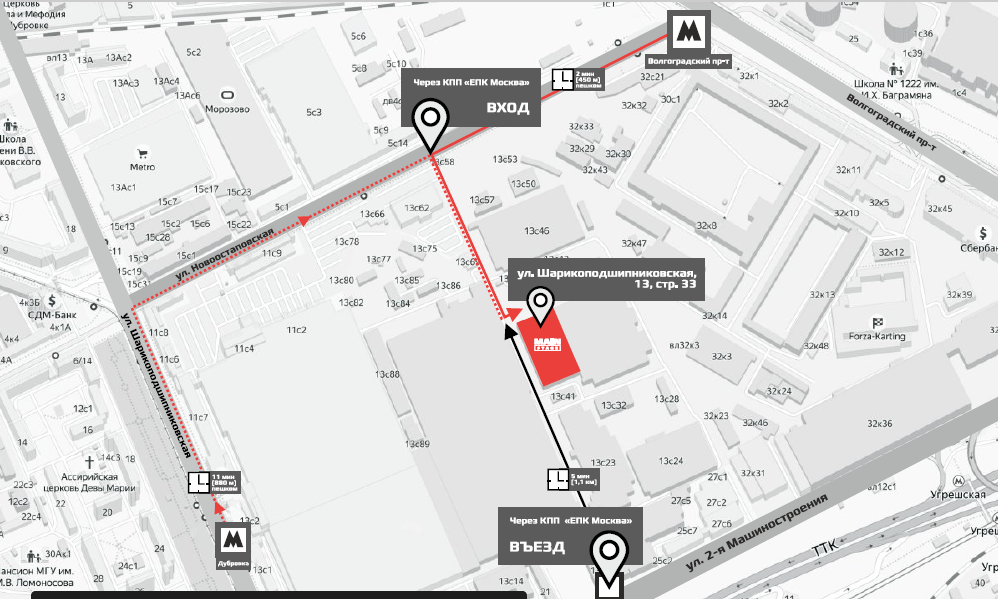 ОРАЗЕЦ ПИСЬМА НА ЗАЕЗД: ФОРМА  № 6.1 Штамп дирекции Письмо на ввоз/вывоз должно быть представлено в 3-х (ТРЁХ)  экземплярах  с подписью директора и круглой печатью в дирекцию выставки в день заезда. Пожалуйста, укажите ВСЁ, что вы будете ввозить и вывозить с выставки!Директор выставкиКуланин Олег, e-mail: kulanin_om@sokolniki.comМоб. 8-916-002-90-28  8(495) 799-54-80(общие вопросы)МенеджерВахромеев Виталий, e-mail: vahromeev_vs@sokolniki.comМоб. 8-916-002-95-50(согласование  застройки, фризов, заезда-выезда)Тел.8(495) 799-54-80Место проведенияМосква, ул. Шарикоподшипниковская, д. 13, стр. 33, площадка MAIN STAGEм. Волгоградский проспект, м. ДубровкаПонедельник 27 сентября 2021г.08.00–20.00Заезд  участников на необорудованную площадьВторник 28 сентября  2021 г.08.00–20.00Заезд  участников на необорудованную площадьСреда 29 сентября  2021 г08.00–20.00Заезд  участников на необорудованную площадьЧетверг 30 сентября  2021 г08.00–9.5510.00–19.0008.00-20.00Заезд  участниковВыставка открыта для посетителейВремя работы павильоновПятница 1 октября  2021 г10.00–19.0009.00-20.00Выставка открыта для посетителейВремя работы павильоновСуббота 2 октября  2021 г.10.00–19.0009.00-20.00Выставка открыта для посетителейВремя работы павильоновВоскресенье 3 октября  2021 г.10.00–17.0009.00-00.0017.00-00.00Выставка открыта для посетителейВремя работы павильонаВыезд  участниковПонедельник 4 октября  2021 г.00.00–06.00ДемонтажНазвание выставки: «Эквирос PROfessional'2021»Название выставки: «Эквирос PROfessional'2021»Компания:Тел:8(495) 799-54-808(495) 799-54-80Номер стенда:е-mail:8-916-002-95-50vahromeev_vs@sokolniki.com8-916-002-95-50vahromeev_vs@sokolniki.comТел.: Web:www.sokolniki.com  www.sokolniki.com  Контактное лицо:Контактное лицо:Виталий ВахромеевВиталий ВахромеевE-mail:№Наименование и краткое описание груза (экспоната)Единица измеренияКоличество Экспонент:Подпись__________________Дата_____________________М.П._____________________